Governor’s Special Education Advisory Panel on Students with Disabilities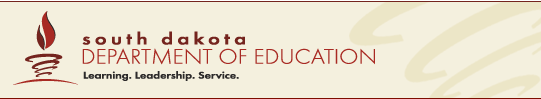 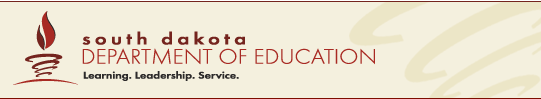 Letter from the Chairperson and Vice ChairpersonTo the Governor of South Dakota,The South Dakota Advisory Panel for Children with Disabilities continues its service in an advisory role and advocate for children with disabilities and their educational opportunities.  This annual report highlights the priorities, recommendations and activities of the panel for the past year.The board is committed to working to enhance the lives of people with disabilities.  Professionals representing different areas of expertise work together to provide insight, input, guidance and direction to the office of Special Education so that South Dakota can continue to provide our students with the best possible educationTeam efforts and focus during this past year, July 1, 2014 – June 30, 2015, have been highlighted by ongoing consultation, training, sharing, input and updates with the state office of Special Education.   Marie Ivers, Chairperson
Penny McCormick-Gilles, Vice ChairpersonTable of ContentsThe South Dakota Advisory PanelThe South Dakota Advisory Panel, composed of individuals from around the state and selected by the Governor of South Dakota, advises the Department of Education, Special Education Programs (SEP) on issues related to students with disabilities. In compliance with this responsibility the panel conducts public meetings throughout the state. During this year, the panel met in Sioux Falls, Custer and Pierre.The panel’s role as a stake holder group for the State Performance Plan and the Annual Performance Report is vital. The SEP wishes to thank the panel for their assistance and guidance.Another issue addressed by the panel was the declining number of special education teachers and related service providers throughout the state.  The panel also advised the SEP on ways to improve the information provided to parents by the school districts and increase parent participation in the yearly surveys requesting parent input as to the services provided to their children.Requirement in the Administrative Rules of South Dakota24:05:14:18.State advisory panel -- General. The department shall establish and maintain an advisory panel for the purpose of providing policy guidance with respect to special education and related services for children with disabilities in the state.24:05:14:19. State advisory panel -- Membership. The advisory panel must consist of members appointed by the Governor, or any other official authorized under state law to make such appointments, be representative of the state population, and be composed of individuals involved in, or concerned with, the education of children with disabilities, including:	(1)  Parents of children with disabilities, ages birth through 26;	(2)  Individuals with disabilities;	(3)  Teachers;	(4)  Representatives of institutions of higher education that prepare special education and related services personnel;	(5)  State and local education officials, including officials who carry out activities under subtitle B of title VII of the McKinney-Vento Homeless Assistance Act, as amended to January 1, 2007;	(6)  Administrators of programs for children with disabilities;	(7)  Representatives of other state agencies involved in the financing or delivery of related services to children with disabilities;	(8)  Representatives of private schools;	(9)  Not less than one representative of a vocational, community, or business organization concerned with the provision of transition services to children with disabilities;	(10)  A representative from the state child welfare agency responsible for foster care; and	(11)  Representatives from the state juvenile and adult corrections agencies.A majority of the members of the panel must be individuals with disabilities or parents of children with disabilities, ages birth through 26.24:05:14:20. State advisory panel -- Duties. The advisory panel shall:	(1)  Advise the department of unmet needs within the state in the education of children with disabilities;	(2)  Comment publicly on any rules proposed by the department related to the education of children with disabilities;	(3)  Advise the department in developing evaluations and reporting on data to the U.S. Secretary of Education under section 618 of the IDEA;	(4)  Advise the department in developing corrective action plans to address findings identified in federal monitoring reports under Part B of the IDEA; and	(5)  Advise the department in developing and implementing policies related to the coordination of services for children with disabilities.Panel ResponsibilitiesAdvise the SEA of unmet needs within the State in the education of children with disabilities. Comment publicly on any rules or regulations proposed by the State regarding the education of children with disabilities. Advise the SEA in developing evaluations and reporting on data to the Secretary under section 618 of the Act. Advise the SEA in developing corrective action plans to address findings identified in Federal monitoring reports under Part B of the Act. Advise the SEA in developing and implementing policies relating to the coordination of services for children with disabilities. Review and comment on final due process hearing findings and decisions. Advising on eligible students with disabilities in adult prisons. The advisory panel also shall advise on the education of eligible students with disabilities who have been convicted as adults and incarcerated in adult prisons.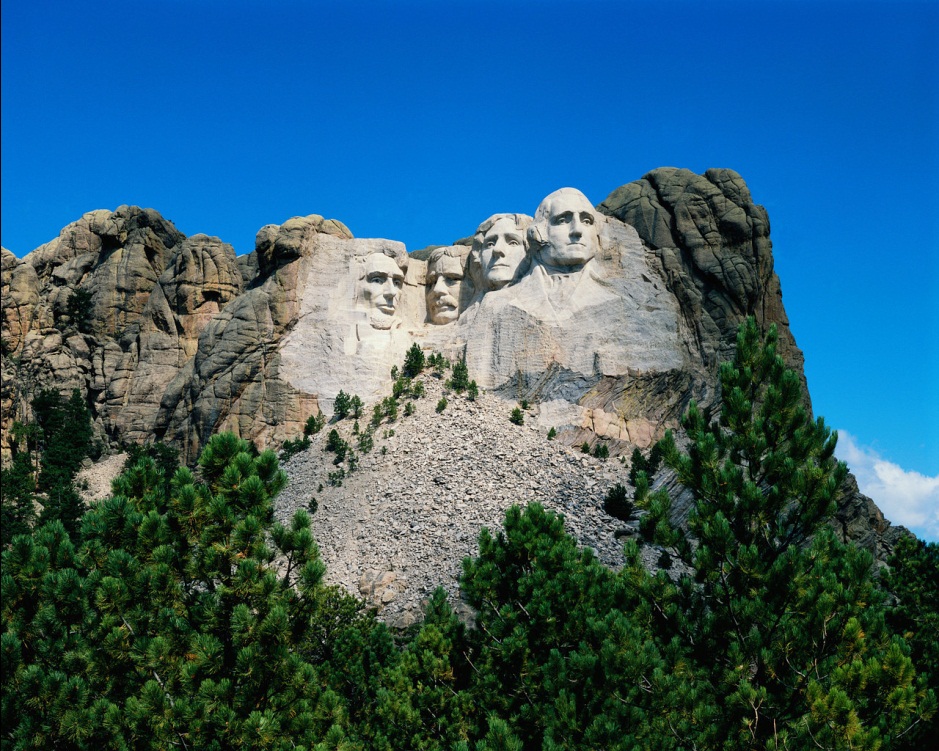 Membership20 panel members from across South Dakota, 12 of these members represent as parents or individuals with disabilities, 60% of the membership.Panel PrioritiesBehavioral HealthFundingUnmet NeedsTransitionHighly Qualified teacherService ProvidersPriority 1 Behavioral HealthMember Participants:  Greg Cooch, Lisa Heckenlaible, Erin Schons, Roger Bowie, Judy Hoscheid, Shelly Shaw, Kerry Larson, Marie IversActivities:Restraints and SeclusionHad a workgroup meeting last week.  South Dakota is only 1 of 2 states that doesn’t have a law regarding this.Questions regarding what kind of restraints will be included – chemical, physical, mechanical.Will there be a universal form of non-physical training that is required (CPI)Autism Rules UpdatesUpdated rules based off of DSM-V, which we previously used DSM – IVWent over all 5 changes to the SM – starting in 1952DSM-V changes eliminated Pervasive and removed Rhetts disorderAutism, Aspergers, PDD-NOS all moved into Autism spectrum disorderTeam consists of school psych, SPED teacher, Speech, and Occupational Therapists, which they all must have experience working with a student with autism.for example)Priority 2 FundingMember Participants:Jody Carpenter, Michelle Greseth, Penny McCormick-Gilles, Tracy Glanzman, Karolyn BaumannActivities:State Application for FundsCurrently funds are required for specific activities include monitoring, complaint investigation, Facilitators, mediations, and SD Parent Connections Navigator Program.  Authorized activities are for support and direct services, including technical assistants, personnel preparation, and professional development and training.  These funds help deliver the SPP Coordinators, SSIP Activities and Technical Assistance Contracts for the districts.  To assist LEA’s in providing positive behavioral interventions and supports and appropriate mental health services for children with disabilities the State budgets fund for PBIS and Family preservation.  Funds are also budgeted for other purposes, such as technology, transition to post-secondary, and development and provision of appropriate accommodations for children with disabilities.Results/Recommendations:Understanding of educational funding, and relation to unmet needs of students with disabilities.  Recommend that funding continuePriority 3 Unmet NeedsMember Participants: Sara Hoogheem, Laura Johnson-Frame, Doug Hermann, Sarah Carda, Mark Krogstrand, Heather Stettnichs, Bernie GrimmeActivities:Comprehensive PlansBroke into small groups and went over different sectionsPanel identified issues they came across and Linda gathered their notes and will compile issuesParents RightsBroke into small groupsTook suggestionsMichelle Bennett wrote the draftSSIP – State Systemic Improvement Plan – Indicator 17(Dawn Wirth)SSIP Framework – Using stakeholder input and looking at what we are doing as a departmentLook at data, identify biggest area of need – Reading – increase proficiency by 3rd grade for SLD studentsAchievement gap – based off of our statewide assessment on reading proficiency – 3rd  Grade General Education  78% proficient – Students with Disabilities– 53% and Specific Learning Disabilities – 36% 11th Grade General Education  – 70%, Students with Disabilities 26%, Specific Learning Disabilities 13% SiMR – State-identified Measureable Result – Student with specific learning disabilities will increase reading proficiency by fourth grade from 36%, to 45% by 2018, as measure by statewide assessmentsBaseline 36.05% - 1.724% per year increase 2014-37.77%, 2015 – 39.5%, 2016-41.22%,2017 – %42.95, 2018 – 44.67%, coherent improvement strategies, data analysis instructional strategies, parent involvement, Pilot districts include Aberdeen, Andes central , Kadoka, Rapid city, Sioux Falls, Vermillion Result/Recommendation:Comprehensive PlansEdited and accepted by the panelChanges adoptedDocument was released in SeptemberParents RightsRecommended to add introduction and table of contentsAdd Parent 1st languageChanges were adopted Document released in JulyMeeting Dates 2014-2015September 30thDeadwood Mountain Grand, Deadwood, SDJanuary 13th AmericInn, Chamberlain, SDMarch 23rd – 24th South Dakota School for the Deaf, Sioux Falls, SDJune 2nd   MacKay Conference room #1, Pierre, SD** A copy of the meeting minutes can be found on the SDDOE website: http://doe.sd.gov/oess/sped_advisory.aspx 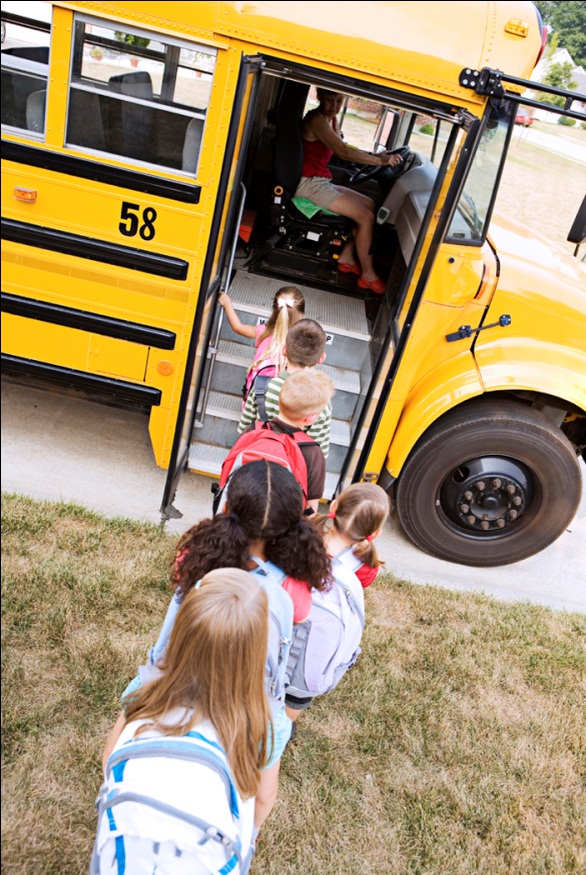 Annual Report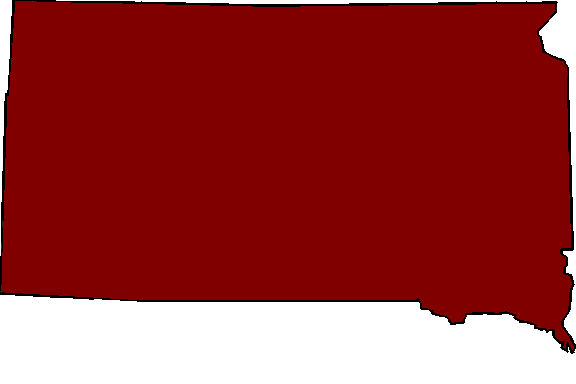 2014-2015South Dakota Special Education Advisory Panel on Students with DisabilitiesLetter from the Chair and Vice Chair3The South Dakota Advisory Panel5Requirements in the Administrative Rules of South Dakota5-6Panel Responsibilities7Membership8-9Panel PrioritiesPanel PrioritiesBehavioral Health10Funding11Unmet Needs12-13Meeting Dates14State Performance Plan Indicators15Name: Marie IversChairpersonRepresentation: Parent, Special Education AdministratorAddress: Brookings, SDTerm Ends: 06/30/2015Name: Penny McCormick-GillesVice ChairpersonRepresentation: Other State Agencies/CooperativeAddress: Mount Vernon, SDTerm Ends: 7/09/2015Name: Karolyn BaumannRepresentation: ParentAddress: Brandon, SDTerm Ends: 06/30/2015Name: Roger BowieRepresentation: ParentAddress: Sioux Falls, SDTerm Ends: 06/30/2015Name: Jody CarpenterRepresentation: ParentAddress: Brookings, SDTerm Ends: 06/30/2015Name: Heather StettnichsRepresentation: ParentAddress: Sioux Falls, SDTerm Ends: 6/30/2015Name: Dr. Greg CoochRepresentation: Higher Education Preparer of Special Education and Related Service ProvidersAddress: Spearfish, SDTerm Ends: AppointedName: Traci GlanzmanRepresentation: IndividualAddress: Pierre, SDTerm Ends: 6/30/2015Name: Michelle GresethRepresentation: Special Education Administrator, ParentAddress: Sisseton, SDTerm Ends: 6/30/2015Name: Bernie GrimmeRepresentation: Transition and State Agency Responsible for Financing and Delivering Related Services.Address: Pierre, SDTerm Ends: AppointedName: Lisa HeckenlaibleRepresentation: Special Education AdministratorAddress: Mitchell, SDTerm Ends: 6/30/2015Name: Doug HerrmannRepresentation: State Juvenile CorrectionsAddress: Custer, SDTerm Ends: AppointedName: Sara HoogheemRepresentation: Parent, Special Education TeacherAddress: Clark, SDTerm Ends: 06/30/2015Name: Judy HoscheidRepresentation: State Child Welfare Agency responsible for Foster ChildrenAddress: Pierre, SDTerm Ends: AppointedName: Sarah CardaRepresentation: ParentAddress: Yankton, SDTerm Ends: 06/30/2015Name: Laura Johnson-FrameRepresentation: McKinney-VentoAddress: Pierre, SDTerm Ends: AppointedName: Mark KrogstrandRepresentation: Individual with a Disability, AdministratorAddress: Aberdeen, SDTerm Ends: 6/30/2016Name: Kerry LarsonRepresentation: ParentAddress: Sioux Falls, SDTerm Ends: 06/30/2015Name: Shelly ShawRepresentation: Special Education Teacher, ParentAddress: Mission, SDTerm Ends: 06/30/2015Name: Erin SchonsRepresentation: Private SchoolAddress: Sioux Falls, SDTerm Ends: 8/30/2017Name: Linda TurnerRepresentation: State Director of Special EducationAddress: Pierre, SDTerm Ends: AppointedName: Merle DoolittleRepresentation: Secretary, SDDOEAddress: Pierre, SDTerm Ends: AppointedName: Ben MorrisonRepresentation: Program Specialist, SDDOEAddress: Pierre, SDTerm Ends: Appointed